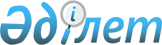 Об утверждении Правил формирования ликвидационных фондов полигонов размещения отходовУтративший силуПриказ Министра энергетики Республики Казахстан от 13 ноября 2014 года № 125. Зарегистрирован в Министерстве юстиции Республики Казахстан 25 декабря 2014 года № 10015. Утратил силу приказом Министра экологии, геологии и природных ресурсов Республики Казахстан от 22 августа 2022 года № 579.       Сноска. Утратил силу приказом Министра экологии, геологии и природных ресурсов РК от 22.08.2022 № 579 (вводится в действие по истечении десяти календарных дней после дня его первого официального опубликования).       В соответствии с подпунктом 38-8)  статьей 17 Экологического кодекса Республики Казахстан от 9 января 2007 года, ПРИКАЗЫВАЮ:       1. Утвердить прилагаемые  Правила формирования ликвидационных фондов полигонов размещения отходов.      2. Департаменту управления отходами Министерства энергетики Республики Казахстан в установленном законодательством Республики Казахстан порядке обеспечить:      1) государственную регистрацию настоящего приказа в Министерстве юстиции Республики Казахстан;      2) направление на официальное опубликование настоящего приказа в течение десяти календарных дней после его государственной регистрации в Министерстве юстиции Республики Казахстан в средствах массовой информации и в информационно-правовой системе "Әділет";      3) размещение настоящего приказа на официальном интернет-ресурсе Министерства энергетики Республики Казахстан и на интранет-портале государственных органов.      3. Контроль за исполнением настоящего приказа возложить на курирующего вице-министра энергетики Республики Казахстан.      4. Настоящий приказ вводится в действие по истечении десяти календарных дней после его первого официального опубликования. Правила
формирования ликвидационных фондов
полигонов размещения отходов       1. Настоящие Правила формирования ликвидационных фондов полигонов размещения отходов (далее - Правила) разработаны соответствии с подпунктом 38-8)  статьей 17 Экологического кодекса Республики Казахстан от 9 января 2007 года и определяют порядок формирования ликвидационных фондов полигонов размещения отходов.      2. Действие настоящих Правил не распространяется на полигоны бесхозяйных опасных отходов, поступивших по решению суда в республиканскую собственность.      3. В настоящих Правилах используются следующие понятия:      1) полигон размещения отходов - специально оборудованное сооружение для размещения отходов производства и потребления на период, установленный для каждого вида отходов в целях их последующей утилизации, переработки или окончательного захоронения;      2) ликвидационный фонд полигона размещения отходов - фонд, формируемый в составе общих средств собственника полигона размещения отходов для рекультивации и мониторинга полигона после его закрытия;      3) собственник - физическое и юридическое лицо, в чьей собственности находится полигон размещения отходов.      4. Ликвидационный фонд полигона размещения отходов (далее - ликвидационный фонд) создается собственником полигона размещения отходов (далее - полигон) для проведения мероприятий по  рекультивации земли территории полигона и ведения  мониторинга воздействия на окружающую среду после закрытия полигона.      5. Создание ликвидационного фонда должно быть предусмотрено проектом полигона размещения отходов.      6. Для определения объема работ по ликвидации и необходимых для их выполнения средств собственник полигона разрабатывает проект по ликвидации полигона.      7. Проект по ликвидации полигона должен предусматривать выполнение работ по рекультивации территории, проведению мониторинга выбросов свалочного газа и фильтрата в течение тридцати лет для полигонов 1 класса, двадцати лет для полигонов 2 класса. Средства на проведение рекультивации нарушенных земель и последующего мониторинга поступают из ликвидационного фонда полигона.      8. Проект полигона размещения отходов, проект по ликвидации полигона подлежат государственной экологической экспертизе, осуществляемой в соответствии с экологическим  законодательством Республики Казахстан.      9. На основании проекта по ликвидации полигона собственник разрабатывает план работ по ликвидации и смету затрат на его реализацию. Общая сметная стоимость должна включать в себя все расходы, связанные с ликвидацией согласно проекту по ликвидации полигона в зависимости от площади и характеристики почв, нарушенных при эксплуатации полигона, от объемов, количества и класса размещаемых отходов, стоимости материалов и техники, используемой в процессе ликвидации полигона. Указанные затраты рассчитываются на предполагаемую дату начала работ по ликвидации с учетом индекса инфляции.      10. Для проведения вышеуказанных мероприятий в ликвидационный фонд аккумулируются средства, регулярно отчисляемые собственником с начала эксплуатации полигона размещения отходов.      11. Фонд создается за счет ежегодных отчислений, осуществляемых собственником с даты начала эксплуатации полигона. Размер ежегодных отчислений в ликвидационный фонд определяется прямо пропорционально общей сметной стоимости затрат на ликвидацию полигона в расчете на период (количество годов), по истечении которого полигон должен быть ликвидирован.      12. Отчисления в ликвидационный фонд производятся собственником полигона на специальный депозитный счет в банках второго уровня на территории Республики Казахстан.      13. Средства ликвидационного фонда используются собственником (владельцем) полигона исключительно на мероприятия по ликвидации полигона в соответствии с проектом по ликвидации полигона, получившим положительное заключение государственной экологической экспертизы.      14. В случае необходимости осуществляется корректировка плана работ по ликвидации полигона, суммы затрат на его реализацию, а также размера отчислений. Порядок внесения указанных корректировок устанавливается в проекте по ликвидации полигона.      15. Если фактические затраты на ликвидацию превысят размер средств, находящихся в ликвидационном фонде, то собственник осуществляет дополнительное пополнение депозитного счета.       16. Если фактические затраты на ликвидацию окажутся меньше размера средств, находящихся в ликвидационном фонде, то излишки денежных средств остаются в распоряжении собственника полигона.       17. Собственник полигона ежегодно в течение первого квартала года, следующего за отчетным, информирует уполномоченный орган в области охраны окружающей среды о производимых им отчислениях в ликвидационный фонд, наименовании банка второго уровня, в котором открывается специальный депозитный счет, состоянии счета.© 2012. РГП на ПХВ «Институт законодательства и правовой информации Республики Казахстан» Министерства юстиции Республики КазахстанМинистрВ. Школьник"СОГЛАСОВАН"Министр по инвестициям иразвитию Республики Казахстан_______________ А. Исекешев24 ноября 2014 годаУтверждены
приказом Министра энергетики
Республики Казахстан
от 13 ноября 2014 года № 125